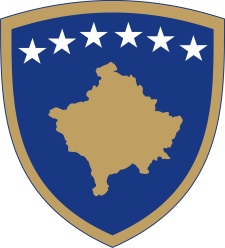 Republika e KosovësRepublika Kosova - Republic of KosovoQeveria - Vlada - Government                       Br. 01/58              Datum: 12.11.2015Na osnovu  člana  92 stav 4. i člana  93 stav  (4) Ustava Republike Kosovo, člana 4 Pravilnika br. 02/2011 o oblastima administrativnih odgovornosti Kancelarije Premijera i ministarstava, izmenjenog i dopunjenog  Pravilnikom br. 07/2011, i člana  19 Pravilnika o radu Vlade Republike Kosova  br. 09/2011, Vlada Republike Kosova je, na sednici održanoj 12. Novembra   2015 godine, donela:O D L U K UUsvajaju se izvodi iz zapisnika i transkripti sa 54 i 55 sednice  Vlade Odluka stupa na snagu danom usvajanja Isa MUSTAFA								___________________                                                                                                 Premijer Republike Kosovo  Dostvalja se •	zamenicima Premijera •	svim ministarstvima  (ministrima )•	Generalnom sekretaru KPR-a  		•	Arhivi VladeRepublika e KosovësRepublika Kosova - Republic of KosovoQeveria - Vlada - GovernmentBr. 02/58              Datum: 12.11.2015Na osnovu  člana  92 stav 4. i člana  93 stav  (4) Ustava Republike Kosovo, člana 4 Pravilnika br. 02/2011 o oblastima administrativnih odgovornosti Kancelarije Premijera i ministarstava, izmenjenog i dopunjenog  Pravilnikom br. 07/2011, i člana  19 Pravilnika o radu Vlade Republike Kosova  br. 09/2011, Vlada Republike Kosova je, na sednici održanoj 12. Novembra   2015 godine, donela:O D L U K UUsvaja se Nacrta zakona  o sprečavanju i sankcionisanju nasilja na sportskim dogadjajima. Obavezuje se generalni sekretra Kancelarije premijera da Nacrt zakona iz tačke 1 ove odluke prosledi Skupštini Kosova na razmatrnaje i usvajanje.Odluka stupa na snagu danom potpisivanja.Isa MUSTAFA								___________________                                                                                                 Premijer Republike Kosovo  Dostavlja se:zamenicima Premijera svim ministarstvima  (ministrima )Generalnom sekretaru KPR-a  		Arhivi VladeRepublika e KosovësRepublika Kosova - Republic of KosovoQeveria - Vlada - GovernmentBr. 03/58              Datum: 11.11.2015Na osnovu  člana  92 stav 4. i člana  93 stav  (4) i (9) i člana 144 stav (1) Ustava Republike Kosovo, člana 4 Pravilnika br. 02/2011 o oblastima administrativnih odgovornosti Kancelarije Premijera i ministarstava, izmenjenog i dopunjenog  Pravilnikom   br. 07/2011, i člana 19 Pravilnika o radu Vlade Republike Kosova  br. 09/2011, Vlada Republike Kosova je, na sednici održanoj 12. novembra  2015 godine, donela:O D L U K UUsvaja se predlog Ministarstva pravde za   amandmane na  Ustav Republike Kosovo.Obavezuje  Generalni sekretar Kancelarije  Premijera da predlog  iz tačke 1. ove odluke prosledi Skupštini  Republike Kosova na razmatranje i usvajanje.Odluka stupa na snagu danom potpisivanja.Isa MUSTAFA								___________________                                                                                                 Premijer Republike Kosovo  Dostavlja se:zamenicima Premijera svim ministarstvima  (ministrima )Generalnom sekretaru KPR-a  		Arhivi VladeRepublika e KosovësRepublika Kosova - Republic of KosovoQeveria - Vlada - GovernmentBr. 04/58              Datum: 12.11.2015Na osnovu člana 92 stava 4 i člana 93 stava (4) Ustava Republike Kosovo, člana 11  i člana  45 Zakona br. 03/L-139 o eksproprijaciji nepokretne imovine sa izmenama i dopunama izvršenim   Zakoom  br. 03/L-205, člana 4  Pravilnika br. 02/2011 o oblastima administrativne odgovornosti Kancelarije premijera i ministarstava izmenjenog i dopunjenog Pravilnikom br. 07/2011 i člana 19 Pravilnika o  radu  Vlade Kosova br. 09/2011, Vlada Republike Kosovo na sednici  održanooj  12novembra  2015 donela:
KONAČNU ODLUKUUsvaja  se eksproprijacija u  javnom interesu, nepokretne imovine vlasnika i nosilaca  interesa,koje su pogodjene  izgradnjom   Fabrike recikliranja i prerade životinjskih nusproizvoda za potrebe Kosovske agencije za hranu i veterinarstvo (KAHV) , katastarska zona Sankovce, opština Glogovac, po  osnovu tabelarnog registra  vlasnika i katastarskih parcela koje su predmet eksproprijacije, uverenja  o  katastarskim jedinicama i površine  katastarskih parcela, kao i kopije planova, koordinata  parcela i grafičkog  dela linije  eksproprijaciej  opisanih  u tabeli, br. protokola 5409/15 od 20.10.2015  godine u prilogu ove odluke.U roku od  5 (pet ) radnih dana nakon  donosenja ove odluke , Departman za eksprorpiacije /MSPP salje odluku subjektu potražiocu  i drugim  licima , identifikovanim u tabelama odredjenim u tacki 1 ove odluke .U roku od (10) radnih dana nakon usvajanja  ove odluke, Departman eksproprijacije/ MSPP objavljuje odluku u Službenom listu  Republike Kosovo i u dnevnim novinama od velikog tiraža na Kosovu.Integralni deo ove odluke je akt procene  izrađen od  Kancelarije za procenu nepokretne imovine/Ministarstvo Finansija i priložene  tabele uz ovu odluku u kojima je dređen iznos naknade za one vlasnike ili nosioce  interesa,čija  imovinska  prava ili zakonski  interesi su  pogođeni procesom eksproprijacije, prema popratnom dopisu Akta o proceni ,br.prot.5197/15 od 14.10.2015 godine Protiv ove odluke ili bilo kojeg njenog dela imaju  pravo da podnese žalbu u roku od trideset (30) kalendarskih dana nadležnom sudu, subjekat potražilaca,   svako lice koji je vlasnik ili nosilaca  interesa, na nepokretnu imovinu pogođenu ovom odlukom, kao i svako zainteresovano lice koja ima direktan legitiman i materijalan interes na nepokretnu imovinu koja  je predmet konačne odluke, nezavisno od toga da li je identifikovano ili ne u tabelama priloženim  ovoj odluci.U roku od pet (5) kalendarskih dana nakon podnošenja žalbe  nadležnom sudu , podnosilac  žalbe  je dužan da obezbedi da pet (5) kopije ove žalbe prede   lično  Pravnoj kancelariji organa za eksproprijaciju.U roku od dve (2) godine od dana stupanja na snagu odluke, Departman eksproprijacije/MSPP će  u potpunosti isplatiti celokupan iznos  naknade eksproprijacije, određen u ovoj odluci, shodno članu 44 stav 3.3 Zakona br. 03/L-139 o eksproprijaciji  nekretnina sa izvršenim izmenam i dopunama Zakonom br. 03/L205.Odluka stupa na snagu danom objavljivanja u Službenom  listu Republike Kosova i u jednim  novima od velikog  tiraža  na Kosovu.Isa MUSTAFA								___________________                                                                                                  Premijer Republike Kosovo  Dostavlja se:zamenicima Premijera svim ministarstvima  (ministrima )Generalnom sekretaru KPR-a  		Arhivi VladeRepublika e KosovësRepublika Kosova - Republic of KosovoQeveria - Vlada - GovernmentBr. 05/58              Datum: 12.11.2015Na osnovu  člana  92 stav 4. i člana  93 stav  (4) Ustava Republike Kosovo, člana 29  Zakona br. 03/L-048 o upravljanju javnim finansijama i odgovornostima , izmenjen i dopunjen zakonima br. 03/L-221, 04/L-165,br.04/L-194, člana 4 Pravilnika br. 02/2011 o oblastima administrativnih odgovornosti Kancelarije Premijera i ministarstava, izmenjenog i dopunjenog  Pravilnikom   br. 07/2011, i člana  19 Pravilnika o radu Vlade Republike Kosova  br. 09/2011, Vlada Republike Kosova je, na sednici održanoj 12. Novembra   2015 godine, donela:O D L U K UIzdvajaju se finansijska sredstva u iznosu  97,899.77 evra  (devedset i sedam hiljada  i osamstotina devedeset i devet/sedamdeset i sedam centi) evra  iz podprograma – Nepredvidjeni troškovi sa kodom  131 za izvršenje sudske i odluke  i odluke  izvršitelja i to:              -     85,647.99 evra , na osnovu odluke  P.br. 690/2014 od  25.06.2015, i              -    12,251.78 evra , na osnovu Rešenja  E.br. 212/2009) od  16.12.2014.     Sredstva iz tačke 1 ove odluke prenose sa  Ministartsvu finansija - organizativni  kod 201, podprogram Trezora  sa kodom  kod 112, ekonomska kategorija subvencija i transfera  subvencioneve dhe transfere.Ministarstvo finansija  – Departman Trezora  je dužno sprovesti ovu odluku. Odluka stupa na snagu danom potpisivanja.Isa MUSTAFA								___________________                                                                                                  Premijer Republike Kosovo  Dostavlja se:zamenicima Premijera svim ministarstvima  (ministrima )Generalnom sekretaru KPR-a  		Arhivi VladeRepublika e KosovësRepublika Kosova - Republic of KosovoQeveria - Vlada - GovernmentBr. 06/58              Datum: 12.11.2015Na osnovu  člana  92 stav 4. i člana  93 stav  (4) Ustava Republike Kosovo, člana 29 Zakona br. 03/L-048 o upravljanju javnim finansijama i odgovornostima , izmenjen i dopunjen zakonima br. 03/L-221, 04/L-165,br.04/L-194, člana 4 Pravilnika br. 02/2011 o oblastima administrativnih odgovornosti Kancelarije Premijera i ministarstava, izmenjenog i dopunjenog  Pravilnikom   br. 07/2011, i člana  19 Pravilnika o radu Vlade Republike Kosova  br. 09/2011, Vlada Republike Kosova je, na sednici održanoj 12. Novembra   2015 godine, donela:ODLUK UIzdvajaju se sredstva u iznosu od 358,041.67 (trista pedeset i osam hiljada četrdeset jedan / šezdeset sedam centi) evra za opštinu Štrpce pod organizacionim kodom 655, u okviru podprograma za planiranje životne sredine i inspekcija sa kodom 66660, ekonomska kategorija kapitalnih troškova  za projekat "Partcipacija u  projektima kofinansiranja", kod projekta 41505.Sredstva iz stava 1. ove odluke će biti dodeljena iz pod-programa – nepredviđenih troškova sa kodom 131 i prebacuju se na opštinu Štrpce. Opština Štrpce može da koristi ova sredtva samo za izvršenje pravosnažnih  sudskih odluka sa nalogom za izvršenje. Obavezuje se Ministarstvo finansija na implementaciju ove odluke. Odluka stupa na snagu na dan potpisivanja.Isa MUSTAFA								___________________Dostavlja se:                                                                                             Premijer Republike Kosovo zamenicima Premijera svim ministarstvima  (ministrima )Generalnom sekretaru KPR-a  		Arhivi VladeRepublika e KosovësRepublika Kosova - Republic of KosovoQeveria - Vlada - GovernmentBr. 07/58              Datum: 12.11.2015Na osnovu  člana  92 stav 4. i člana  93 stav  (4) Ustava Republike Kosova, člana 4 stav 2. Zakona br. 04/L-112 o međunarodnim sporazumima, člana 4 Pravilnika br. 02/2011 o oblastima administrativnih odgovornosti Kancelarije Premijera i ministarstava, izmenjenog i dopunjenog  Pravilnikom   br. 07/2011, i člana 19 Pravilnika o radu Vlade Republike Kosova  br. 09/2011, Vlada Republike Kosova je, na sednici održanoj 12. novembra  2015 godine, donela:O D L U K UUsvaja se Koncept dokumenta za Glavni grad Republike Kosovo/Prištinu.Obavezije se Ministarstvo za administraciju lokalne samouprave  i druge nadležne institucije  na  sprovodjenje ove odluke u skladu  sa Pravilnikom o radu Vlade Republike Kosovo.Odluka stupa na snagu danom potpisivanja.Isa MUSTAFA								___________________                                                                                                  Premijer Republike Kosovo   Dostavlja se:zamenicima Premijera svim ministarstvima  (ministrima )Generalnom sekretaru KPR-a  		Arhivi VladeRepublika e KosovësRepublika Kosova - Republic of KosovoQeveria - Vlada - GovernmentBr. 08/58              Datum: 12.11.2015Na osnovu  člana  92 stav 4. i člana  93 stav  (4) Ustava Republike Kosova, člana 4 Pravilnika br. 02/2011 o oblastima administrativnih odgovornosti Kancelarije Premijera i ministarstava, izmenjenog i dopunjenog  Pravilnikom   br. 07/2011, i člana 19 Pravilnika o radu Vlade Republike Kosova  br. 09/2011, Vlada Republike Kosova je, na sednici održanoj 12. novembra  2015 godine, donela:O D L U K UUsvaja se Koncept dokumenta za oblast trgovinskih usluga.Obavezije se Ministarstvo trgovine i industrije i druge nadležne institucije  na  sprovodjenje ove odluke u skladu  sa Pravilnikom o radu Vlade Republike Kosovo . Odluka stupa na snagu danom potpisivanja.Isa MUSTAFA								___________________                                                                                                  Premijer Republike Kosovo   Dostavlja se:zamenicima Premijera svim ministarstvima  (ministrima )Generalnom sekretaru KPR-a  		Arhivi VladeRepublika e KosovësRepublika Kosova - Republic of KosovoQeveria - Vlada - GovernmentBr. 09/58              Datum: 12.11.2015Na osnovu člana 92 stava 4.  i 93 stava (4) Ustava Republike Kosova, člna  62.3 Zakona br. 03/L-048 o upravljanju javnim finasijama i odgovornostima izmenjen i dopunjen zakonima br. 03/L-221, 04/L-165, br. 04/L-194, člana 4 Pravilnika br. 02/2011 o oblasti administrativne odgovornosti Kancelariji premijera i ministarstva, izmenjenog i dopunjenog Pravilnikom br. 07/2011 i člana 19 Pravilnika  o radu Vlade Republike Kosova br. 09/2011, Vlada Republike Kosovo, je na sednici  održanoj 12. novembra 2015, donela:O D L U K UUsvaja se zahtev za usvajanje  budžeta Opštine Junik, nakon usvajanja budžeta za 2016 godinu od strane Skupštine Opštine Junik dana 30. oktobra 2015 godine . Obavezuje se generalni sekretar Kancelarije premijera da odluku sa tabelama prosledi Skupštini  Republike Kosova.Obavezuju  se Ministarstvo finansija i Opština Junik za sprovođenje ove odluke. Odluka će stupiti na snagu na dan potpisivanja.Isa MUSTAFA								___________________                                                                                                  Premijer Republike Kosovo   Dostavlja se:zamenicima Premijera svim ministarstvima  (ministrima )Generalnom sekretaru KPR-a  		Arhivi VladeRepublika e KosovësRepublika Kosova - Republic of KosovoQeveria - Vlada - GovernmentBr. 10/58              Datum: 12.11.2015Na osnovu člana 92 stava 4.  i 93 stava (4) Ustava Republike Kosova, člana 4 pravilnika br. 02/2011 o oblasti administrativne odgovornosti Kancelariji premijera i ministarstva izmenjenog i dopunjenog pravilnikom br. 07/2011 i članom 19 Pravilnika  o radu Vlade Republike Kosova br. 09/2011, Vlada Republike Kosovo, je na sednici  održanoj12. novembra 2015, donela:O D L U K UVlada Republike Kosova  za članove u  Organu za ispitivanje javne nabavke   predlaže Skupštini Republike Kosova sledeče kandidate: g. Agim Shala;gdj. Vjollca Shala Kurtishaj.Obavezuje se  Generalni sekretar Kancelarije  premijera da  imena i biografije predloženih kandidata iz tačke 1. ove odluke prosledi  Skupštini  Kosova na razmatranje i usvajanje.Odluka stupa na snagu na dan potpisivanja.Isa MUSTAFA								___________________                                                                                            Premijer Republike Kosovo  Dostavlja se:zamenicima Premijera svim ministarstvima  (ministrima )Generalnom sekretaru KPR-a  		Arhivi VladeRepublika e KosovësRepublika Kosova - Republic of KosovoQeveria - Vlada - GovernmentBr. 11/58              Datum: 12.11.2015Na osnovu člana 92 stava 4 i člana 93 stava (4) Ustava Republike Kosovo, člana 4 Zakona br.03/L-185 o Regulatoru za energiju, člana 4  Pravilnika br. 02/2011 o oblastima administrativne odgovornosti Kancelarije premijera i ministarstava izmenjenog i dopunjenog Pravilnikom br. 07/2011 i člana 19 Pravilnika o  radu  Vlade Kosova br. 09/2011, Vlada Republike Kosovo na sednici  održanoj 12novembra 2015 donela :  ODLUKEVlada Republike Kosova  za članove u  Bordu Kancelarije Regulatora za energiju    predlaže Skupštini Republike Kosova sledeče kandidate: g. Arsim Janova;g.Qemajl Mustafa;g.Besim Sejfijaj.Obavezuje se  Generalni sekretar Kancelarije  premijera da  imena i biografije predloženih kandidata iz tačke 1. ove odluke prosledi  Skupštini  Kosova na razmatranje i usvajanje.Odluka stupa na snagu na dan potpisivanja.                                                                                                             Isa MUSTAFA                                                                                                       _________________________________Premijer Republike KosovoDostavlja se :Zamenicima premijeraSvim ministarstvima (ministrima)Generalnom sekretaru KP-aArhivi Vlade.Republika e KosovësRepublika Kosova - Republic of KosovoQeveria - Vlada - Government                       Br. 12/58              Datum: 12.11.2015Na osnovu člana 92 stava 4.  i 93 stava (4) Ustava Republike Kosovo, člana 4 stav 2 Zakona br.04/L-052 o medjunarodnim sporazumima, člana 4 Pravilnika br. 02/2011 o oblastima administrativne odgovornosti Kancelariji premijera i ministarstva izmenjenog i dopunjenog Pravilnikom br. 07/2011 i člana 19 Pravilnika  o radu Vlade Republike Kosovo br. 09/2011, Vlada Republike Kosovo, je na sednici  održanoj12. novembra 2015, donela:O D L U K UUsvaja se u  načelu Inicijativa  za pregovore o Sporazumu o osnivanju Fonda za Zapadni Balkan.Obavezuje se  Ministarstvo spoljnih poslova da procesuira  dalje,  u cilju finalizacije  postupka  za potpisivanje  Sporazuma iz stava 1. ove odluke , u skladu sa važećim zakonodavstvom.Odluka stupa na snagu na dan potpisivanjaIsa MUSTAFA								___________________                                                                                            Premijer Republike Kosovo  Dostavlja se:zamenicima Premijera svim ministarstvima  (ministrima )Generalnom sekretaru KPR-a  		Arhivi Vlade